Algemene VoorwaardenArtikel 1: Opdrachtnemer Naam: 				ZJ Advies B.V. Adres:				Eurosingel 41 Postcode en woonplaats: 	8253 GA Dronten   Kvk-nummer: 			73873454 E-mail: 				info@zjadvies.nl   Website:				www.zjadvies.nl   hierna te noemen: “ZJ Advies B.V.” Artikel 2 - Definities Aanbod: het voorstel van ZJ Advies B.V. tot het sluiten van een Overeenkomst met de Opdrachtgever. Aanvaarding: een wilsverklaring van de Ondernemer welk tot ZJ Advies B.V. gericht is dat met het aanbod wordt ingestemd. Dienst(en): ZJ Advies B.V. biedt diensten aan in de brede administratieve dienstverlening, juridische dienstverlening en zakelijke dienstverlening. Hierbij richt ZJ Advies B.V. zich voornamelijk op het geven van advies, het opstellen van juridische documenten en het bijhouden van de boekhouding. In de Overeenkomst of offerte zal worden toegelicht welke diensten ZJ Advies B.V. voor Ondernemer verricht. Duurzame gegevensdrager: elk hulpmiddel dat de Opdrachtgever in staat stelt om digitaal verkregen informatie op te slaan op een manier die toekomstige raadpleging of gebruik gedurende een periode die is afgestemd op het doel waarvoor de informatie is bestemd mogelijk maakt. Offerte: een door ZJ Advies B.V. aan Opdrachtgever gestuurde brief of e-mail waarin kort het aanbod van ZJ Advies B.V. vermeld staat. Op het moment dat de Opdrachtgever de offerte aanvaardt komt er een Overeenkomst tot stand. Ondernemer: de (rechts-)persoon die handelt voor een doeleinde die verband houdt met zijn handels-, bedrijfs-, ambachts- of beroepsactiviteit. Opdrachtgever: de Ondernemer met wie een Overeenkomst is gesloten. Overeenkomst: de Overeenkomst die tussen ZJ Advies B.V. en Opdrachtgever gesloten is. In de Overeenkomst is opgenomen welke diensten ZJ Advies B.V. voor Opdrachtgever verricht. Deze Overeenkomst is een bijzondere Overeenkomst in de zin van art. 7:400 e.v. BW.Overeenkomst op afstand: een overeenkomst die tussen ZJ Advies B.V. en de Opdrachtgever wordt gesloten in het kader van een georganiseerd systeem voor verkoop op afstand van producten, digitale inhoud en/of diensten, waarbij tot en met het sluiten van de overeenkomst uitsluitend of mede gebruik gemaakt wordt van één of meer technieken voor communicatie op afstand. Techniek voor communicatie op afstand: middel dat kan worden gebruikt voor het sluiten van een overeenkomst zonder dat de Opdrachtgever en ZJ Advies B.V. gelijktijdig in dezelfde ruimte hoeven te zijn. Vertrouwelijke informatie: alle financiële-, zakelijke- en gegevens die door ZJ Advies B.V. en/of Opdrachtgever worden ingevoerd, verwerkt en/of opgeslagen.Website: www.zjadvies.nl.Werkzaamheden: de diensten die ZJ Advies B.V. uit hoofde van de Overeenkomst verricht voor Opdrachtgever. Artikel 3 - Toepasselijkheid Deze Algemene Voorwaarden zijn van toepassing op alle aanbiedingen, offertes en Overeenkomsten van ZJ Advies B.V. Deze Algemene Voorwaarden zullen door ons op verzoek kosteloos worden toegezonden. De Algemene Voorwaarden zijn tevens te raadplegen via internet; zie www.zjadvies.nl. Voordat een Overeenkomst met de Opdrachtgever wordt gesloten, wordt de tekst van deze Algemene Voorwaarden ter beschikking gesteld aan de Opdrachtgever. Indien dit redelijkerwijs niet mogelijk is, zal ZJ Advies B.V. alvorens de Overeenkomst wordt gesloten, aangeven op welke wijze de Opdrachtgever deze Algemene Voorwaarden kan inzien. Geschiedt de totstandkoming van de Overeenkomst langs de elektronische weg, dan kan de tekst van deze Algemene Voorwaarden langs de elektronische weg aan de Opdrachtgever ter beschikking worden gesteld. Dit alles op een zodanige wijze dat deze Algemene Voorwaarden op een zo eenvoudig mogelijk manier kunnen worden opgeslagen op een duurzame gegevensdrager. Indien dit redelijkerwijs niet mogelijk is, zal voordat de Overeenkomst wordt gesloten, aangegeven worden op welke wijze de Opdrachtgever de tekst van deze Algemene Voorwaarden kan inzien. Opdrachtgever neemt door aanvaarding van het aanbod van ZJ Advies B.V. uitdrukkelijk afstand van de tekst en de inhoud van zijn algemene voorwaarden.Indien er naast deze Algemene Voorwaarden ook specifieke product- of dienstenvoorwaarden van toepassing zijn, zullen de bepalingen uit die specifieke voorwaarden – indien dit schriftelijk is vastgelegd in die specifieke voorwaarden – prevaleren boven de bepalingen uit deze Algemene Voorwaarden. ZJ Advies B.V. is gerechtigd om de Algemene Voorwaarden te wijzigen of aan te vullen. Van het wijzigen/aanvullen van de Algemene Voorwaarden wordt de Opdrachtgever op de hoogte gesteld alvorens de gewijzigde Algemene Voorwaarden zullen intreden. Wijzigingen van ondergeschikt belang kunnen te allen tijde worden doorgevoerd.Alle rechten en aanspraken die in deze Algemene Voorwaarden en in eventuele nadere overeenkomsten en voorwaarden bedongen worden ten behoeve van ZJ Advies B.V. gelden ook ten behoeve van eventueel door ZJ Advies B.V.  ingeschakelde tussenpersonen en derden. Deze Algemene Voorwaarden blijven ook van toepassing voor rechtsopvolgers van Opdrachtgever. Artikel 4 – Totstandkoming, duur en beëindiging De Overeenkomst wordt aangegaan voor onbepaalde tijd, ingaande op het moment dat het aanbod van ZJ Advies B.V. schriftelijk, mondeling of elektronisch door Opdrachtgever is aanvaard en is rechtsgeldig zolang ZJ Advies B.V. diensten verricht voor Opdrachtgever. Een Overeenkomst kan door Opdrachtgever langs de elektronische weg worden aanvaard. ZJ Advies B.V. zal na deze aanvaarding een bevestiging langs de elektronische weg sturen met betrekking tot de ontvangst van de aanvaarding van het aanbod.De Overeenkomst eindigt van rechtswege als alle uit de Overeenkomst voortvloeiende verplichtingen door partijen zijn voldaan. Opzegging geschiedt door middel van een aangetekende brief of door het versturen van een email naar het bekende correspondentieadres van één der partijen. In de Productvoorwaarden Boekhoudpakketten wordt nadrukkelijk afgeweken van bovenstaande bepaling. Artikel 5 - PrijzenZJ Advies B.V. behoudt zich het recht voor de tarieven genoemd op de website, in de Overeenkomst tot dienstverlening, in deze Algemene Voorwaarden en die op enigerwijze openbaar zijn gemaakt te wijzigen. Van een wijziging wordt de Opdrachtgever een maand voor ingang van de wijziging op de hoogte gesteld. Alle prijzen genoemd op de website, in de Overeenkomst tot dienstverlening, in deze Algemene Voorwaarden of die op enigerwijze openbaar zijn gemaakt, zijn - tenzij anders vermeld - exclusief omzetbelasting (btw) of andere van overheidswege opgelegde heffingen. Artikel 6 - Uitvoering van de dienstZJ Advies B.V. zal de wijze waarop en door welke perso(o)n(en) de werkzaamheden worden verricht bepalen. ZJ Advies B.V. verklaart hierbij dat de werkzaamheden als een zorgvuldig handelend beroepsbeoefenaar uitgevoerd zullen worden. Doch kan er niet ingestaan worden voor het bereiken van enig beoogd resultaat. ZJ Advies B.V. verklaart hierbij dat bij de uitvoering van de werkzaamheden de wensen van de Opdrachtgever zoveel mogelijk in acht neemt. ZJ Advies B.V. is gerechtigd om derden in te schakelen bij het uitvoeren van de Overeenkomst indien hij dit in het belang van de Opdrachtgever wenselijk acht. Voor het inschakelen van derden is geen kennisgeving aan of uitdrukkelijke toestemming van de Opdrachtgever vereist. Indien werknemer(s) van ZJ Advies B.V. voor het uitvoeren van de Overeenkomst op een locatie van Opdrachtgever werkzaamheden moet uitoefenen dan draagt Opdrachtgever de zorg voor een geschikte werkplek, welke voldoet aan de wettelijke arbo-normen. Op deze werkplek moet aanwezig  zijn: geschikte computerfaciliteiten en een beveiligd wifi-netwerk. Opdrachtgever is aansprakelijk voor alle schade aan werknemer(s) en zaken ontstaan op deze werkplek. In de Overeenkomst genoemde termijnen waarbinnen de dienst moet worden uitgevoerd, gelden slechts als handvat en niet als fatale termijnen (art. 6:38 BW). Indien een termijn door ZJ Advies B.V. wordt overschreden, ontstaat dan ook geen grond voor ontbinding van de Overeenkomst. Van een fatale termijn is slechts dan en alleen sprake indien dit met zoveel woorden in de Overeenkomst overeengekomen is. Artikel 7 – Annuleringen van afspraken Enige verhindering, ongeacht de oorzaak hiervan, waardoor Opdrachtgever over wil gaan tot annulering van een (bel)afspraak, ligt geheel in de risicosfeer van Opdrachtgever. Voor annulering en wijziging van de werkzaamheden geldt het volgende: Opdrachtgever heeft het recht om tot 24 uur voor aanvang van een (bel)afspraak over te gaan tot annulering hiervan. Geschiedt de annulering echter binnen 24 uur dan wordt er – ongeacht de grootte van het offerte bedrag - €29,00 in rekening gebracht. Opdrachtgever heeft het recht om tot 24 uur voor aanvang van een (bel)afspraak over te gaan tot wijziging hiervan. Geschiedt de wijziging echter binnen 24 uur dan wordt er – ongeacht de grootte van het offerte bedrag - €29,00 in rekening gebracht. Het bepaalde in dit artikel geldt ook voor kennismakingsgepsrekken waar normaliter geen kosten voor in rekening gebracht worden. Artikel 8 - Gegevens en informatieOpdrachtgever verleent de ZJ Advies B.V. alle gegevens die de nodig zijn om de diensten zo goed mogelijk uit te voeren. Deze gegevens worden tijdig, in de gewenste vorm en op de gewenste wijze verstrekt. Wat hieronder wordt verstaan wordt door de ZJ Advies B.V. bepaalt. Indien Opdrachtgever niet aan zijn verplichting voortvloeiende uit artikel 8 lid 1 voldoet, heeft ZJ Advies B.V. het recht om de uitvoering van de Overeenkomst op te schorten. De aangeleverde gegevens moet juist, volledig en betrouwbaar zijn. Dit is de verantwoordelijkheid van Opdrachtgever. Indien wegens gewijzigde omstandigheden de door Opdrachtgever ter beschikking gestelde gegevens niet meer juist, volledig of betrouwbaar zijn, dient Opdrachtgever dit zo snel mogelijk aan de ZJ Advies B.V. te melden. Daarnaast moeten de correcte gegevens zo snel mogelijk worden verstrekt. Indien er door onvolledige, onbetrouwbare of onjuist aangeleverde gegevens schade ontstaat of extra kosten moeten worden gemaakt, komen deze extra kosten voor rekening van Opdrachtgever.Artikel 9 - GeheimhoudingZJ Advies B.V. zal van alle van Opdrachtgever ontvangen vertrouwelijke informatie, indien dit van toepassing is, strikt geheim houden – ook na beëindiging van deze Overeenkomst – en zal deze informatie gedurende deze Overeenkomst enkel gebruiken ter nakoming van zijn/haar verplichtingen uit deze Overeenkomst en zonder deze informatie openbaar te maken.Bovengenoemde bepaling vindt geen toepassing op informatie die op schriftelijk verzoek van Opdrachtgever door ZJ Advies B.V. openbaar wordt gemaakt en op informatie die zonder schending van een geheimhouding thans in het publieke domein bekend is.Alle door Opdrachtgever aan ZJ Advies B.V. verstrekt informatie, indien dit van toepassing is, blijft eigendom van Opdrachtgever. Opdrachtgever blijft verantwoordelijk voor het bewaren van deze informatie, tenzij anders is overeengekomen.ZJ Advies B.V. bewaart alle gegevens zolang nodig is voor een redelijke uitvoering van de Overeenkomst. Door een wet, verordening, gerechtelijk bevel of een besluit van een overheidsinstantie kan een langere bewaartermijn vereist worden. Opdrachtgever kan ZJ Advies B.V. verzoeken om alle informatie die in het bezit is van ZJ Advies B.V. te verwijderen.Voor Opdrachtgever geldt eveneens een geheimhoudingsplicht. Voor alle als vertrouwelijk te kwalificeren informatie van ZJ Advies B.V. geldt voor Opdrachtgever een geheimhoudingsplicht.Bij niet nakoming van hetgeen bepaald is in dit artikel zal er een boete betaald moeten door de schender á €5.000,-, deze boete verhoogd worden met €250,- per dag dat de schender in verzuim blijft. Dit alles doet geen afbreuk aan het feit dat de benandeelde partij het recht om om een vergoedig van de daadwerkelijke schade te vorderen. Het verzuim eindigt door het verwijderen van de openbare gegevens en het voldoen van een schadevergoeding.  De geheimhoudingsverplichtingen in dit artikel gelden niet voor zover vertrouwelijke informatie openbaar is gemaakt, indien dit door een wet, verordening, gerechtelijk bevel of besluit van een overheidsinstantie geëist wordt. Openbaarmaking dient echter zoveel mogelijk beperkt te worden en partijen stellen elkaar hiervan op de hoogte. Artikel 10 - Intellectueel eigendomAlle door ZJ Advies B.V. geproduceerde en/of beschikbare gesteld materialen in de ruimste betekenis van het woord, zijn eigendom van ZJ Advies B.V.Zonder uitdrukkelijke toestemming van de ZJ Advies B.V. is het verspreiden, gebruiken of publiceren hiervan verboden. Bij schending van het vermelde in dit artikel zal ZJ Advies B.V. de schade die hierdoor dientengevolge geleden wordt in de ruimste zin des woords verhalen op de Opdrachtgever. Het gaat dan niet alleen om materiële schade, maar ook om immateriële schade.Artikel 11 - Aansprakelijkheid ZJ Advies B.V. is in beginsel niet aansprakelijk voor door haar gemaakte fouten. Dit is slechts anders indien er sprake is van een toerekenbare tekortkoming in de nakoming van de Overeenkomst en er sprake is van directe schade. De schade is - per gebeurtenis of samenhangende gebeurtenissen - beperkt tot een bedrag, gelijk aan de vergoedingen die de Opdrachtgever onder de Overeenkomst per jaar verschuldigd is. In geen geval zal de totale vergoeding voor directe schade meer bedragen dan €1.000,-. Onder een toerekenbare tekortkoming wordt verstaan: schade welke het directe gevolg is van opzet of bewuste roekeloosheid van de ZJ Advies B.V.Het is voor Opdrachtgever niet mogelijk middels een persoonlijke aansprakelijkheidsstelling op grond van art. 6:162 BW bestuurder(s) en iedereen die voor ZJ Advies B.V. werkzaam is of was aansprakelijk te stellen voor schade die ontstaan is bij of door de uitvoering van de Overeenkomst tot dienstverlening. Voor schade veroorzaakt door opzet of bewuste roekeloosheid kunnen deze personen echter wel aansprakelijk gesteld worden. Indien het gestelde in dit exoneratiebeding om welke reden dan ook niet van toepassing is, kunnen de personen genoemd in dit exoneratiebeding een beroep doen op art. 6:257 BW en kunnen zij derhalve gebruik maken van alle andere exoneratiebedingen genoemd in deze Algemene Voorwaarden. ZJ Advies B.V. is niet aansprakelijk voor indirecte schade, daaronder begrepen, gevolgschade, gederfde winst, gemiste besparingen, verminking dan wel verlies van (bedrijfs)gegevens en schade door bedrijfsstagnatie. ZJ Advies B.V. kan niet aansprakelijk gesteld worden indien de schade te wijten is aan overmacht. Wat onder overmacht wordt verstaan is opgenomen in artikel 12 van deze Algemene Voorwaarden. Indien schade ontstaan is door onjuist, onvolledig of onbetrouwbare gegevens verstrekt door Opdrachtgever dan is ZJ Advies B.V. niet aansprakelijk voor deze schade.Derden kunnen ZJ Advies B.V. op geen enkele rechtsgrond aansprakelijk stellen. Artikel 12 - Overmacht In geval van overmacht, waaronder in ieder geval wordt verstaan - maar niet beperkt tot - storingen in de telecommunicatie, oorlog, stremming in het vervoer, staking, brand en overstromingen, zal de uitvoering van de Overeenkomst worden opgeschort, dan wel de Overeenkomst worden beëindigd. Dit alles zonder enige verplichting tot schadevergoeding. Van overmacht is ook sprake indien redelijkerwijs van ZJ Advies B.V. niet gevergd kan worden, op basis van bijzondere omstandigheden van het geval, dat de uitvoering van de Overeenkomst verder wordt voortgezet.Artikel 13 – BetalingenFacturering geschiedt – tenzij anders is overeengekomen – achteraf waarbij facturen binnen 7 dagen na factuurdatum betaald moeten worden door middel van een girale storting. Als de Opdrachtgever de betalingstermijn genoemd in één van de betalingsmethoden overschrijdt, is hij vanaf de dag dat de betaling uiterlijk had moeten plaatsvinden in verzuim zonder dat daartoe een ingebrekestelling vereist is. Vanaf de vijftiende dag na het intreden van het verzuim is de Opdrachtgever de wettelijke rente á 8% verschuldigd over het factuurbedrag. Vindt de betaling plaats na aanmaning door ZJ Advies B.V. dan is de Opdrachtgever een bedrag van €25,00 aan administratiekosten verschuldigd. Schakelt ZJ Advies B.V. een incassobureau in ter vordering van het openstaande bedrag, dan is de Opdrachtgever ook deze kosten verschuldigd. Deze incassokosten zullen tenminste 15% van het openstaande bedrag zijn, maar ZJ Advies B.V. behoudt zich het recht voor de daadwerkelijke gemaakte buitengerechtelijke incassokosten te vorderen. Indien de termijn van betaling vermeld op de betalingsherinnering verstreken is zonder een betaling te ontvangen dan heeft ZJ Advies B.V. het recht om de uitvoering van de Overeenkomst op te schorten totdat er voldaan is aan de betalingsverplichting.Indien er in de Overeenkomst tot dienstverlening overeengekomen wordt dat betaling zal geschieden door middel van een automatische incasso en voor ZJ Advies B.V. het niet mogelijk is om de betaling te innen of de betaling door de Opdrachtgever gestorneerd wordt, dan is de Opdrachtgever in verzuim. ZJ Advies B.V. zal de Opdrachtgever dan in plaats van de automatische incasso een factuur sturen met daarop het verschuldigde bedrag en zal daarbovenop €5,00 administratiekosten in rekening brengen. Het rekeningnummer van ZJ Advies B.V. is: NL18KNAB0258439785.Artikel 14 - KlachtenIndien Opdrachtgever een klacht heeft met betrekking tot de door ZJ Advies B.V. verrichte diensten en/of het daarmee samenhangende gefactureerde bedrag, dan dient deze klacht binnen 30 dagen na de factuurdatum of na ontdekking van het gebrek aan ZJ Advies B.V. schriftelijk of elektronisch opgestuurd te worden door middel van een aangetekende brief.Klachten schorten de betalingsverplichting van de Opdrachtgever niet op. ZJ Advies B.V. stelt de Opdrachtgever op de hoogte op het moment dat de klacht ontvangen is. Vanaf dat moment zal de ZJ Advies B.V. binnen 6 weken de klacht afhandelen. Indien Opdrachtgever een klacht niet binnen de daarvoor gestelde termijn aan ZJ Advies B.V. bekend maakt vervallen alle rechten hieromtrent voor Opdrachtgever. Artikel 15 - Overige bepalingenDeze Algemene Voorwaarden, alsmede alle Overeenkomsten die door ZJ Advies B.V. met Opdrachtgever worden gesloten, worden beheerst door Nederlands Recht.Geschillen worden voorgelegd aan de rechtbank Midden-Nederland. Alvorens hiervan gebruikt gemaakt wordt zullen Opdrachtgever en ZJ Advies B.V. alles doen wat in hun macht ligt om het geschil zonder tussenkomst van de rechter op te lossen. Dit door middel van de klachtenprocedure genoemd in artikel 14. Voor deze Algemene Voorwaarden geldt partiële nietigheid; indien een bepaling uit deze Algemene Voorwaarden nietig is, dan wel vernietigend, tast dit enkel de desbetreffende bepaling aan en niet de gehele Overeenkomst. Daarnaast zal de desbetreffende bepaling vervangen worden door een bepaling welke aansluit bij de oorsprong en strekking van het nietige, dan wel de vernietigbare bepaling. Veranderingen in management of de rechtsvorm van de ZJ Advies B.V. of Opdrachtgever hebben geen invloed op deze Overeenkomst of de daaruit voortvloeiende Overeenkomsten. Iedere partij draagt – voor zover niet anders overeengekomen – haar eigen kosten met betrekking tot de uitvoering van deze Overeenkomst. Algemene Voorwaarden versie 14 augustus 2019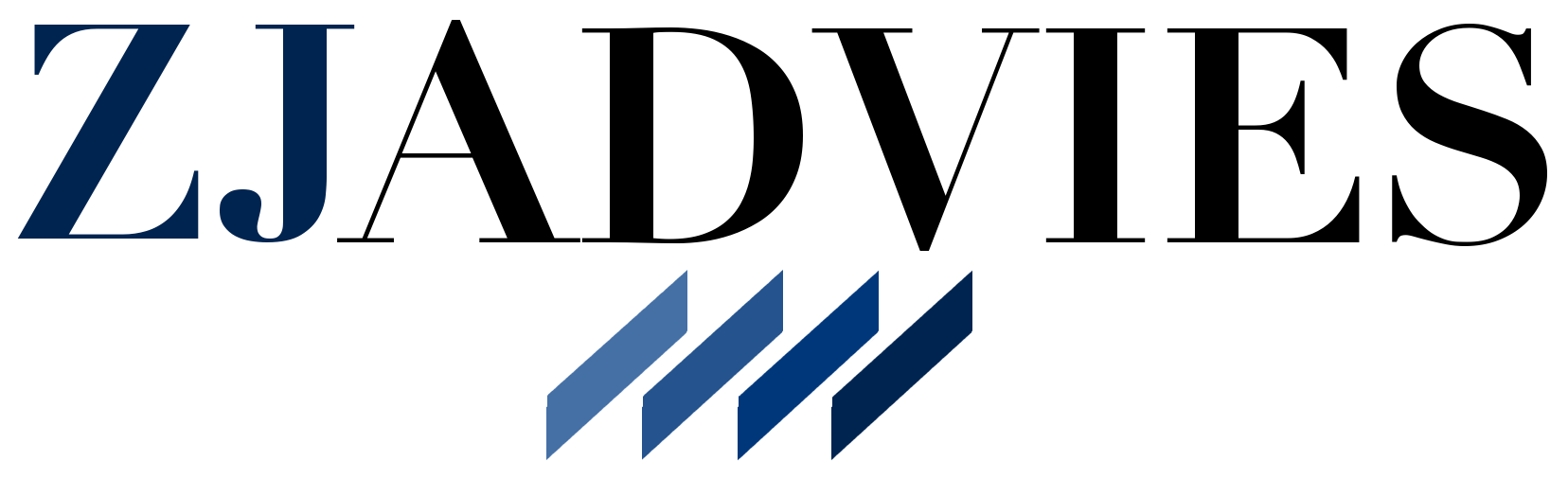 